INDICAÇÃO Nº 4897/2017Sugere ao Poder Executivo Municipal, que proceda com a reforma e pintura nas sinalizações de solo na Rua João Gomes Moreira no cruzamento com a Avenida da Amizade no bairro Santa Rosa II.  Excelentíssimo Senhor Prefeito Municipal, Nos termos do Art. 108 do Regimento Interno desta Casa de Leis, dirijo-me a Vossa Excelência para sugerir que, por intermédio do Setor competente, que proceda com a reforma e pintura nas sinalizações de solo na Rua João Gomes Moreira no cruzamento com a Avenida da Amizade no bairro Santa Rosa II, neste município. Justificativa:Residentes da área estiveram no gabinete deste Vereador, solicitando a reforma e pintura nas faixas de pedestres, lombadas e demais sinalizações de solo, haja vista que muitas delas encontram-se apagadas e estão localizadas próximas a pontos de grande fluxo de pedestres, sendo necessárias providências o mais breve possível. Ressalto que este é um pedido não somente deste Vereador, mas de todos os moradores da localidade. Palácio 15 de Junho - Plenário Dr. Tancredo Neves, 26 de maio de 2017. Antonio Carlos RibeiroCarlão Motorista-vereador-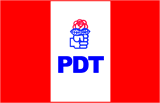 